Dear Sir/Madam,1	I would like to inform you that the third SG13 Regional Workshop for Africa on “ITU-T Standardization Challenges for Developing Countries Working for a Connected Africa” will take place in Livingstone, Zambia, from 23 to 24 February 2015 inclusive.  The workshop will be followed by the SG13RG-AFR meeting from 25 to 26 February 2015.  Both events will be kindly hosted by the Zambia Information and Communications Technology Authority (ZICTA) and will take place at the Zambezi Sun Hotel. The workshop will open at 1000 hours on the first day. Participants’ registration will begin at 0900 hours. Detailed information concerning the meeting rooms will be displayed on screens at the entrances of the meeting venue.2	Discussions will be held in English with simultaneous interpretation into French kindly offered by ZICTA.3	Participation is open to ITU Member States, Sector Members, Associates and Academic Institutions and to any individual from a country which is a member of ITU who wishes to contribute to the work. This includes individuals who are also members of international, regional and national organizations. The workshop is free of charge.  4	The main objectives of this workshop are:To give an overview of SG13 standardization work on areas of currently high interest as Cloud Computing, IOT, e-Applications and Big Data;To share the knowledge on the regional developments on these topics;To present Africa’s involvement in ITU-T standardization as well as user experiences from African countries; andTo attract attention to the activities of the SG13RG-AFR which will be meeting  immediately after the workshop at the same location.5	Focused on the particularities and telecom demands of the continent, this workshop will bring together regulators, operators, manufacturers, service providers - different stakeholders in Africa - together with engineers and academic members. Students as well as a broad audience is also welcome to attend. 6	A draft programme of the workshop can be found in Annex 1 of this invitation letter as well as the ITU-T website at the following URL: http://www.itu.int/en/ITU-T/Workshops-and-Seminars/standardization/022015/Pages/default.aspx.  This website will be updated as new or modified information become available.7	General information for participants including hotel accommodation (as well as hotel reservation and airport transfer forms), transportation and visa requirements can be found at the ITU-T website: http://www.itu.int/en/ITU-T/Workshops-and-Seminars/standardization/022015/Pages/default.aspx. 8	Fellowships: I am pleased to inform you that two partial fellowships per administration will be awarded, within the Africa and Arab region only, subject to available funding, to facilitate participation from Least Developed or Low Income Developing Countries (http://itu.int/en/ITU-T/info/Pages/resources.aspx). An application for a fellowship must be authorized by the relevant Administration of the ITU Member State.  Fellowship requests (please use enclosed Form 1 in 
Annex 2), must be returned to ITU not later than 12 January 2015.  Please note that the decision criteria to grant a fellowship include: the available TSB budget; contributions by the applicant to the meeting; equitable distribution among countries and regions, and gender balance. Please kindly note that only those wishing to attend both the Workshop and the Regional Group meeting may apply for a fellowship.	9	To enable the hosting organization and TSB to make the necessary arrangements concerning the organization of the workshop, I should be grateful if you would register via the on-line form at: http://www.itu.int/en/ITU-T/Workshops-and-Seminars/standardization/022015/Pages/default.aspx, as soon as possible, but not later than  
23 January 2015.  Please note that pre-registration of participants to workshops is carried out exclusively online.  10	Remote Participation:  Remote participation (via GoToMeeting) will be provided. To benefit from this service please ensure that you have pre-registered on-line.11	I would like to remind you that citizens of some countries are required to obtain a visa in order to enter and spend any time in Zambia. The visa must be obtained from the office (embassy or consulate) representing Zambia in your country or, if there is no such office in your country, from the one that is closest to the country of departure.  Please refer to the ITU website: 
http://www.itu.int/en/ITU-T/Workshops-and-Seminars/standardization/022015/Pages/default.aspx for additional information on visa requirements. 	Yours faithfully,Malcolm Johnson
Director of the Telecommunication
Standardization Bureau


Annexes: 2ANNEX 1
(to TSB Circular 132)

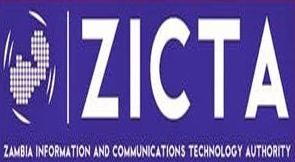 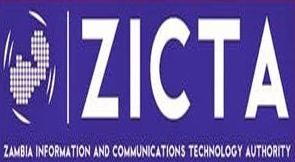 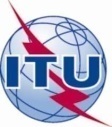 Third SG13 Regional Workshop for Africa on “ITU-T Standardization challenges for Developing Countries working for a connected Africa”(Livingstone, Zambia, 23-24 February 2015)Draft ProgrammeANNEX 2
(to TSB Circular 132)
FORM 1 - FELLOWSHIP REQUEST__________________Telecommunication Standardization
BureauTelecommunication Standardization
Bureau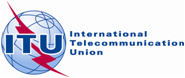 Geneva, 22 December 2014Ref:TSB Circular 132TSB Workshops/T.K.-	To Administrations of Member States of the Union;-	To ITU-T Sector Members;-	To ITU-T Associates;-	To ITU-T AcademiaContact:Tatiana Kurakova-	To Administrations of Member States of the Union;-	To ITU-T Sector Members;-	To ITU-T Associates;-	To ITU-T AcademiaTel:+41 22 730 5126-	To Administrations of Member States of the Union;-	To ITU-T Sector Members;-	To ITU-T Associates;-	To ITU-T AcademiaFax:+41 22 730 5853-	To Administrations of Member States of the Union;-	To ITU-T Sector Members;-	To ITU-T Associates;-	To ITU-T AcademiaE-mail:tsbworkshops@itu.int Copy:-	To the Chairmen and Vice-Chairmen of 
ITU-T Study Groups;-	To the Director of the Telecommunication Development Bureau;-	To the Director of the Radiocommunication Bureau;-	To the Director, ITU Regional Office, Addis Ababa, Ethiopia;-	To the Head, ITU Area Office, Harare, Zimbabwe;- 	To the African Telecommunications Union;-    To the Permanent Mission of Zambia in
GenevaSubject:Third SG13 Regional Workshop for Africa on “ITU-T Standardization Challenges for Developing Countries Working for a Connected Africa” 
(Livingstone, Zambia, 23-24 February 2015)Third SG13 Regional Workshop for Africa on “ITU-T Standardization Challenges for Developing Countries Working for a Connected Africa” 
(Livingstone, Zambia, 23-24 February 2015)Day 1: Monday, 23 February 2015Day 1: Monday, 23 February 2015Day 1: Monday, 23 February 2015​09:00 - 10:00​Registration, Coffee​Registration, Coffee​​


10:00 - 12:00​​Opening Ceremony Welcome Address by Host (Ministry, ZICTA Representative)Welcome by ITU-T (TSB Representative)Welcome by SG13RG-AFR Chairman; Simon Bugaba, Uganda Communications CommissionOpening Remarks Introduction to SG13 and its Activities (Acting SG13 Chairman)Introduction to the Workshop Objectives, Agenda, and Participants​ ​​Opening Ceremony Welcome Address by Host (Ministry, ZICTA Representative)Welcome by ITU-T (TSB Representative)Welcome by SG13RG-AFR Chairman; Simon Bugaba, Uganda Communications CommissionOpening Remarks Introduction to SG13 and its Activities (Acting SG13 Chairman)Introduction to the Workshop Objectives, Agenda, and Participants​ ​12:00 - 13:30​Lunch​Lunch​​13:30 - 15:20​Session 1: Africa’s Involvement in Standardization

This session will discuss the main standardization issues in African countries and the possible ways to promote the participation of these countries in the standardization processes in order to prepare them for new technologies. 

Moderator: Leo Lehmann, Switzerland 

Speakers:          Simon Bugaba, Uganda Communications Commission: Supplement 66 to ITU-T Q.1740-series “Supplement on Scenarios and Requirements in Terms of Services and Deployments for IMT and IMS in Developing Countries”Rim Belhassine-Cherif, Tunisie Telecom: Why do African Countries need Standardization? Example of Cloud ComputingMwenya Mutale, ZICTA, Zambia: ICT Standardization Including Cloud Computing in ZambiaKwame Baah-Acheamfour, Ghana: Africa's Involvement in ITU-T Including Quality Aspects Q&A​Session 1: Africa’s Involvement in Standardization

This session will discuss the main standardization issues in African countries and the possible ways to promote the participation of these countries in the standardization processes in order to prepare them for new technologies. 

Moderator: Leo Lehmann, Switzerland 

Speakers:          Simon Bugaba, Uganda Communications Commission: Supplement 66 to ITU-T Q.1740-series “Supplement on Scenarios and Requirements in Terms of Services and Deployments for IMT and IMS in Developing Countries”Rim Belhassine-Cherif, Tunisie Telecom: Why do African Countries need Standardization? Example of Cloud ComputingMwenya Mutale, ZICTA, Zambia: ICT Standardization Including Cloud Computing in ZambiaKwame Baah-Acheamfour, Ghana: Africa's Involvement in ITU-T Including Quality Aspects Q&A​15:20 - 15:40​Coffee Break​Coffee Break​​15:40 - 17:55​Session 2: Standardization Hot Topics 1, Internet of Things and Applications

This session aims to highlight the main advances in requirements, capabilities, architecture and security aspects related to Internet of Things and e-Applications activities of ITU-T Study Group 13 and other SDOs.

Moderator: Simon Bugaba, Uganda Communications Commission
 Speakers:            Marco Carugi, Q2/13 Rapporteur: Requirements and Capabilities of IoT and Related StandardizationCollins Kachaka, University of Zambia: Global  Benefit: Internet of ThingsRim Belhassine-Cherif, Tunisie Telecom: e-Health Standardization and Innovations in the Emerging Economies Gyu Myoung Lee, LJMU/KAIST: Standardization of IoT Applications for Energy SavingSimon Tembo, University of Zambia: New Congestion Avoidance Methods during Planned and Unplanned Failures for IP Network ArchitecturesQ&A​Session 2: Standardization Hot Topics 1, Internet of Things and Applications

This session aims to highlight the main advances in requirements, capabilities, architecture and security aspects related to Internet of Things and e-Applications activities of ITU-T Study Group 13 and other SDOs.

Moderator: Simon Bugaba, Uganda Communications Commission
 Speakers:            Marco Carugi, Q2/13 Rapporteur: Requirements and Capabilities of IoT and Related StandardizationCollins Kachaka, University of Zambia: Global  Benefit: Internet of ThingsRim Belhassine-Cherif, Tunisie Telecom: e-Health Standardization and Innovations in the Emerging Economies Gyu Myoung Lee, LJMU/KAIST: Standardization of IoT Applications for Energy SavingSimon Tembo, University of Zambia: New Congestion Avoidance Methods during Planned and Unplanned Failures for IP Network ArchitecturesQ&A17:55Closure for Day 1Closure for Day 1Day 2: Tuesday, 24 February 2015Day 2: Tuesday, 24 February 2015Day 2: Tuesday, 24 February 2015​09:00 - 09:30​09:00 - 09:30​Registration and Coffee​​09:30 - 09:45​​09:30 - 09:45​Brief Summary of Day 1 Discussions: Rim Belhassine-Cherif, Tunisie Telecom        ​​09:45 - 12:00​​09:45 - 12:00​Session 3: Standardization Hot Topics 2, Cloud Computing and Big Data

This session aims to highlight the main achievements in technologies, services and standards related to cloud computing and Big data activities of ITU-T Study Group 13 and other SDOs. 

Moderator: Rim Belhassine-Cherif, Tunisie Telecom Speakers:           Selma Turki, IBM, Belgium: Where Are We In The Cloud? And How it is Helping You Really?Mounir Ferjani, Huawei Tunisia: Identity Management Standardization in the Cloud ComputingKaoru Kenyoshi, NEC Corporation, Japan: ITU-T Activities on Test Specifications, Interoperability and Signaling Including Cloud ComputingLeo Lehmann, Switzerland: SG13 Activities and Achievements Related to Cloud ComputingQ&A​​12:00 - 13:30​​12:00 - 13:30​Lunch Break​​13:30 - 14:30​​13:30 - 14:30​Session 3 Continuation: Standardization Hot Topics 2, Cloud Computing and Big Data

Speakers:   Zied Choukair, Higher School of Communication of Tunis, University of Carthage, Tunisia: Cloud Computing and Big Data: Current State and OpportunitiesShuller Habeenzu, ITM Consult Ltd, Zambia: Big Data: Ethics, Privacy and StandardsQ&A​​14:30 - 14:45​​14:30 - 14:45​Coffee Break​​​14:45 - 17:00​​​14:45 - 17:00​Session 4: Experiences & Successful Stories from Africa

This session presents some experiences and successful stories of different African telecommunication stakeholders in one of the workshop topics and/or other related topics.

Moderator: Simon Bugaba, Uganda Communications Commission

Speakers:        Shuller Habeenzu, ITM Consult Ltd, Zambia: ICT Standardisation RoadmapElliot N. Kabalo, ZICTA, Zambia: Homologation of Telecom Equipment in Zambia – Procedure and ExperienceWajdi Louati, University of SFAX, Tunisia: Big Data & Cloud Computing in Higher Education and Research: African Academic Experience Kwame Baah-Acheamfour, Ghana: The Success Story of Ghana in Standardization Q&A​17:00 - 17:45​17:00 - 17:45​Panel Session: Importance of Standardization of SG13 Hot Topics for African Countries

Moderator: Leo Lehmann, SwitzerlandParticipants: Rim Belhassine-Cherif, Tunisie TelecomSimon Bugaba, Uganda Communications CommissionMounir Ferjani, Huawei TunisiaElliot N. Kabalo,  ZICTA, ZambiaShuller Habeenzu, ITM Consult Ltd, ZambiaSimon Tembo, University of Zambia17:45 - 18:0017:45 - 18:00​Closing Session Presentation of Results and Summary on Lessons Learnt during the workshop; Simon Bugaba, Uganda Communications CommissionClosure of the workshop: Patrick Mutimushi, ZICTA, Zambia 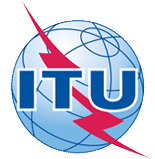 3rd SG13 Regional Workshop for Africa on "ITU-T Standardization Challenges for Developing Countries Working for a Connected Africa" and
3rd Study Group 13 Regional Group for Africa meeting (Livingstone, Zambia, 23-26 February 2015)3rd SG13 Regional Workshop for Africa on "ITU-T Standardization Challenges for Developing Countries Working for a Connected Africa" and
3rd Study Group 13 Regional Group for Africa meeting (Livingstone, Zambia, 23-26 February 2015)3rd SG13 Regional Workshop for Africa on "ITU-T Standardization Challenges for Developing Countries Working for a Connected Africa" and
3rd Study Group 13 Regional Group for Africa meeting (Livingstone, Zambia, 23-26 February 2015)3rd SG13 Regional Workshop for Africa on "ITU-T Standardization Challenges for Developing Countries Working for a Connected Africa" and
3rd Study Group 13 Regional Group for Africa meeting (Livingstone, Zambia, 23-26 February 2015)3rd SG13 Regional Workshop for Africa on "ITU-T Standardization Challenges for Developing Countries Working for a Connected Africa" and
3rd Study Group 13 Regional Group for Africa meeting (Livingstone, Zambia, 23-26 February 2015)3rd SG13 Regional Workshop for Africa on "ITU-T Standardization Challenges for Developing Countries Working for a Connected Africa" and
3rd Study Group 13 Regional Group for Africa meeting (Livingstone, Zambia, 23-26 February 2015)Please return to:Please return to:ITU Geneva (Switzerland)ITU Geneva (Switzerland)E-mail: 	bdtfellowships@itu.intTel:	+41 22 730 5227Fax:	+41 22 730 5778E-mail: 	bdtfellowships@itu.intTel:	+41 22 730 5227Fax:	+41 22 730 5778E-mail: 	bdtfellowships@itu.intTel:	+41 22 730 5227Fax:	+41 22 730 5778E-mail: 	bdtfellowships@itu.intTel:	+41 22 730 5227Fax:	+41 22 730 5778Request for one partial fellowship to be submitted before 12 January 2015Request for one partial fellowship to be submitted before 12 January 2015Request for one partial fellowship to be submitted before 12 January 2015Request for one partial fellowship to be submitted before 12 January 2015Request for one partial fellowship to be submitted before 12 January 2015Request for one partial fellowship to be submitted before 12 January 2015Request for one partial fellowship to be submitted before 12 January 2015Request for one partial fellowship to be submitted before 12 January 2015Participation of women is encouragedParticipation of women is encouragedParticipation of women is encouragedRegistration Confirmation I.D. No: ……………………………………………………………………………
(Note:  It is imperative for fellowship holders to pre-register via the online registration form at: http://www.itu.int/en/ITU-T/Workshops-and-Seminars/standardization/022015/Pages/default.aspx) Country: _____________________________________________________________________________________________Name of the Administration or Organization: ______________________________________________________Mr / Ms  _______________________________(family name)  	________________________________(given name)Title: _________________________________________________________________________________________________Registration Confirmation I.D. No: ……………………………………………………………………………
(Note:  It is imperative for fellowship holders to pre-register via the online registration form at: http://www.itu.int/en/ITU-T/Workshops-and-Seminars/standardization/022015/Pages/default.aspx) Country: _____________________________________________________________________________________________Name of the Administration or Organization: ______________________________________________________Mr / Ms  _______________________________(family name)  	________________________________(given name)Title: _________________________________________________________________________________________________Registration Confirmation I.D. No: ……………………………………………………………………………
(Note:  It is imperative for fellowship holders to pre-register via the online registration form at: http://www.itu.int/en/ITU-T/Workshops-and-Seminars/standardization/022015/Pages/default.aspx) Country: _____________________________________________________________________________________________Name of the Administration or Organization: ______________________________________________________Mr / Ms  _______________________________(family name)  	________________________________(given name)Title: _________________________________________________________________________________________________Registration Confirmation I.D. No: ……………………………………………………………………………
(Note:  It is imperative for fellowship holders to pre-register via the online registration form at: http://www.itu.int/en/ITU-T/Workshops-and-Seminars/standardization/022015/Pages/default.aspx) Country: _____________________________________________________________________________________________Name of the Administration or Organization: ______________________________________________________Mr / Ms  _______________________________(family name)  	________________________________(given name)Title: _________________________________________________________________________________________________Registration Confirmation I.D. No: ……………………………………………………………………………
(Note:  It is imperative for fellowship holders to pre-register via the online registration form at: http://www.itu.int/en/ITU-T/Workshops-and-Seminars/standardization/022015/Pages/default.aspx) Country: _____________________________________________________________________________________________Name of the Administration or Organization: ______________________________________________________Mr / Ms  _______________________________(family name)  	________________________________(given name)Title: _________________________________________________________________________________________________Registration Confirmation I.D. No: ……………………………………………………………………………
(Note:  It is imperative for fellowship holders to pre-register via the online registration form at: http://www.itu.int/en/ITU-T/Workshops-and-Seminars/standardization/022015/Pages/default.aspx) Country: _____________________________________________________________________________________________Name of the Administration or Organization: ______________________________________________________Mr / Ms  _______________________________(family name)  	________________________________(given name)Title: _________________________________________________________________________________________________Registration Confirmation I.D. No: ……………………………………………………………………………
(Note:  It is imperative for fellowship holders to pre-register via the online registration form at: http://www.itu.int/en/ITU-T/Workshops-and-Seminars/standardization/022015/Pages/default.aspx) Country: _____________________________________________________________________________________________Name of the Administration or Organization: ______________________________________________________Mr / Ms  _______________________________(family name)  	________________________________(given name)Title: _________________________________________________________________________________________________Registration Confirmation I.D. No: ……………………………………………………………………………
(Note:  It is imperative for fellowship holders to pre-register via the online registration form at: http://www.itu.int/en/ITU-T/Workshops-and-Seminars/standardization/022015/Pages/default.aspx) Country: _____________________________________________________________________________________________Name of the Administration or Organization: ______________________________________________________Mr / Ms  _______________________________(family name)  	________________________________(given name)Title: _________________________________________________________________________________________________Address: 	_____________________________________________________________________________________________________	_____________________________________________________________________________________________________Tel.: _________________________ Fax:	 _________________________ E-Mail: __________________________________PASSPORT INFORMATION:Date of birth: ________________________________________________________________________________________Nationality: ______________________________   Passport number: _______________________________________Date of issue: ______________ In (place): _________________________Valid until (date): __________________Address: 	_____________________________________________________________________________________________________	_____________________________________________________________________________________________________Tel.: _________________________ Fax:	 _________________________ E-Mail: __________________________________PASSPORT INFORMATION:Date of birth: ________________________________________________________________________________________Nationality: ______________________________   Passport number: _______________________________________Date of issue: ______________ In (place): _________________________Valid until (date): __________________Address: 	_____________________________________________________________________________________________________	_____________________________________________________________________________________________________Tel.: _________________________ Fax:	 _________________________ E-Mail: __________________________________PASSPORT INFORMATION:Date of birth: ________________________________________________________________________________________Nationality: ______________________________   Passport number: _______________________________________Date of issue: ______________ In (place): _________________________Valid until (date): __________________Address: 	_____________________________________________________________________________________________________	_____________________________________________________________________________________________________Tel.: _________________________ Fax:	 _________________________ E-Mail: __________________________________PASSPORT INFORMATION:Date of birth: ________________________________________________________________________________________Nationality: ______________________________   Passport number: _______________________________________Date of issue: ______________ In (place): _________________________Valid until (date): __________________Address: 	_____________________________________________________________________________________________________	_____________________________________________________________________________________________________Tel.: _________________________ Fax:	 _________________________ E-Mail: __________________________________PASSPORT INFORMATION:Date of birth: ________________________________________________________________________________________Nationality: ______________________________   Passport number: _______________________________________Date of issue: ______________ In (place): _________________________Valid until (date): __________________Address: 	_____________________________________________________________________________________________________	_____________________________________________________________________________________________________Tel.: _________________________ Fax:	 _________________________ E-Mail: __________________________________PASSPORT INFORMATION:Date of birth: ________________________________________________________________________________________Nationality: ______________________________   Passport number: _______________________________________Date of issue: ______________ In (place): _________________________Valid until (date): __________________Address: 	_____________________________________________________________________________________________________	_____________________________________________________________________________________________________Tel.: _________________________ Fax:	 _________________________ E-Mail: __________________________________PASSPORT INFORMATION:Date of birth: ________________________________________________________________________________________Nationality: ______________________________   Passport number: _______________________________________Date of issue: ______________ In (place): _________________________Valid until (date): __________________Address: 	_____________________________________________________________________________________________________	_____________________________________________________________________________________________________Tel.: _________________________ Fax:	 _________________________ E-Mail: __________________________________PASSPORT INFORMATION:Date of birth: ________________________________________________________________________________________Nationality: ______________________________   Passport number: _______________________________________Date of issue: ______________ In (place): _________________________Valid until (date): __________________Please select your preference(which ITU will do its best to accommodate)Please select your preference(which ITU will do its best to accommodate)Please select your preference(which ITU will do its best to accommodate)Please select your preference(which ITU will do its best to accommodate)Please select your preference(which ITU will do its best to accommodate)Please select your preference(which ITU will do its best to accommodate)Please select your preference(which ITU will do its best to accommodate)Please select your preference(which ITU will do its best to accommodate)	□ Economy class air ticket (duty station / Livingstone / duty station)	□ Daily subsistence allowance intended to cover accommodation, meals & misc. expenses	□ Economy class air ticket (duty station / Livingstone / duty station)	□ Daily subsistence allowance intended to cover accommodation, meals & misc. expenses	□ Economy class air ticket (duty station / Livingstone / duty station)	□ Daily subsistence allowance intended to cover accommodation, meals & misc. expenses	□ Economy class air ticket (duty station / Livingstone / duty station)	□ Daily subsistence allowance intended to cover accommodation, meals & misc. expenses	□ Economy class air ticket (duty station / Livingstone / duty station)	□ Daily subsistence allowance intended to cover accommodation, meals & misc. expenses	□ Economy class air ticket (duty station / Livingstone / duty station)	□ Daily subsistence allowance intended to cover accommodation, meals & misc. expenses	□ Economy class air ticket (duty station / Livingstone / duty station)	□ Daily subsistence allowance intended to cover accommodation, meals & misc. expenses	□ Economy class air ticket (duty station / Livingstone / duty station)	□ Daily subsistence allowance intended to cover accommodation, meals & misc. expensesSignature of fellowship candidate:Signature of fellowship candidate:Signature of fellowship candidate:Signature of fellowship candidate:Signature of fellowship candidate:Date:Date:Date:TO VALIDATE FELLOWSHIP REQUEST, NAME, TITLE AND SIGNATURE OF CERTIFYING OFFICIAL DESIGNATING PARTICIPANT MUST BE COMPLETED BELOW WITH OFFICIAL STAMP.N.B. IT IS IMPERATIVE THAT FELLOWS BE PRESENT FROM THE FIRST DAY TO THE END OF THE MEETING.TO VALIDATE FELLOWSHIP REQUEST, NAME, TITLE AND SIGNATURE OF CERTIFYING OFFICIAL DESIGNATING PARTICIPANT MUST BE COMPLETED BELOW WITH OFFICIAL STAMP.N.B. IT IS IMPERATIVE THAT FELLOWS BE PRESENT FROM THE FIRST DAY TO THE END OF THE MEETING.TO VALIDATE FELLOWSHIP REQUEST, NAME, TITLE AND SIGNATURE OF CERTIFYING OFFICIAL DESIGNATING PARTICIPANT MUST BE COMPLETED BELOW WITH OFFICIAL STAMP.N.B. IT IS IMPERATIVE THAT FELLOWS BE PRESENT FROM THE FIRST DAY TO THE END OF THE MEETING.TO VALIDATE FELLOWSHIP REQUEST, NAME, TITLE AND SIGNATURE OF CERTIFYING OFFICIAL DESIGNATING PARTICIPANT MUST BE COMPLETED BELOW WITH OFFICIAL STAMP.N.B. IT IS IMPERATIVE THAT FELLOWS BE PRESENT FROM THE FIRST DAY TO THE END OF THE MEETING.TO VALIDATE FELLOWSHIP REQUEST, NAME, TITLE AND SIGNATURE OF CERTIFYING OFFICIAL DESIGNATING PARTICIPANT MUST BE COMPLETED BELOW WITH OFFICIAL STAMP.N.B. IT IS IMPERATIVE THAT FELLOWS BE PRESENT FROM THE FIRST DAY TO THE END OF THE MEETING.TO VALIDATE FELLOWSHIP REQUEST, NAME, TITLE AND SIGNATURE OF CERTIFYING OFFICIAL DESIGNATING PARTICIPANT MUST BE COMPLETED BELOW WITH OFFICIAL STAMP.N.B. IT IS IMPERATIVE THAT FELLOWS BE PRESENT FROM THE FIRST DAY TO THE END OF THE MEETING.TO VALIDATE FELLOWSHIP REQUEST, NAME, TITLE AND SIGNATURE OF CERTIFYING OFFICIAL DESIGNATING PARTICIPANT MUST BE COMPLETED BELOW WITH OFFICIAL STAMP.N.B. IT IS IMPERATIVE THAT FELLOWS BE PRESENT FROM THE FIRST DAY TO THE END OF THE MEETING.TO VALIDATE FELLOWSHIP REQUEST, NAME, TITLE AND SIGNATURE OF CERTIFYING OFFICIAL DESIGNATING PARTICIPANT MUST BE COMPLETED BELOW WITH OFFICIAL STAMP.N.B. IT IS IMPERATIVE THAT FELLOWS BE PRESENT FROM THE FIRST DAY TO THE END OF THE MEETING.Signature:Signature:Signature:Signature:Signature:Date:Date:Date: